Dirección de Servicio Social y Prácticas Profesionales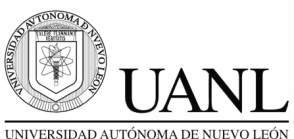 Evaluación de Desempeño de Prácticas ProfesionalesDatos del alumnoDatos de la Empresa:EvaluaciónMatrícula:Nombre del Alumno:Facultad:Carrera:Empresa:Departamento:ExcelenteBuenoRegularMaloAsistenciaConductaPuntualidadIniciativaColaboraciónComunicaciónHabilidadResultadosConocimiento profesional de su carreraFirma, Nombre y puesto del jefe InmediatoSello de la Dependencia